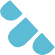 CommunityUnderwritingCommunity UnderwritingGeneral Liability Claim FormAbout Community UnderwritingCommunity Underwriting Agency Pty Ltd (Community Underwriting) acts under a binding authority as Agent for Berkley Insurance Australia to issue, vary and cancel policies on Berkley’s behalf. In all aspects of this Policy, Community Underwriting acts as an agent for Berkley Insurance Australia, the Insurer and not for the Insured.About the InsurerBerkley Insurance Australia (Berkley - ABN 53 126 559 706) is part of the Berkley Group of Companies. Founded in 1967 the Berkley Group of Companies is one of the USA’s premier commercial lines property and casualty insurance providers. Each of the operating units in the Berkley group participates in a niche market requiring specialised knowledge about a territory or product.The Berkley Group of companies is led by Berkley Corporation, located in Greenwich, Connecticut, USA. It is listed on the New York Stock Exchange under the symbol WRB. Member companies of the Berkley Group have offices across the USAand in the United Kingdom, South America, Continental Europe, Australia, Singapore and Hong Kong.Privacy StatementCommunity Underwriting and Berkley Insurance Australia seek at all times to comply with the Privacy Act 1988 and the Australian Privacy Principles therein. If We disclose personal information to You for any reason You must also act in accordance with and comply with the terms of the Privacy Act and the Australian Privacy Principles.Purpose for collection of information:The information contained in this document and any other documents provided to Us will be dealt with in accordance with our respective Privacy Policies.Disclosure of Information that you provide to us:Community Underwriting and Berkley Insurance Australia will only use the information in accordance with the terms of the Privacy Policies. Without limiting the application of the Policy Comunity Underwriting and Berkley Insurance Australia may disclose personal information to other individuals or organisa- tions in connection with Your claim, including legal advisors, other parties, other lawyers, experts and witnesses, courts and tribunals and other organisations that need to be involved in the matter. By submitting Your notification and continuing to deal with us you consent to Community Underwriting and Berkley Insurance Australia and these parties collecting, using and disclosing personal and sensitive information about you for these purposes. By signing the claim form You are consent- ing to the above.You warrant to  us  that  where  you  provide  us  with  personal information that you have collected from other indi- viduals:that the information has been collected in accordance with the Privacy Act 1988.that We are authorised to receive that information from you and to use it for the purpose of providing legal claims management services and advice.You, and the person who provided You with the information, are aware and have complied with the Privacy Act 1988 and have notified the person about whom the personal information is collected of the collection use and disclosure of such information.By executing the claim form you are indemnifying Commu- nity Underwriting and Berkley Insurance Australia against any breach that arises directly or indirectly out of any act oromission of your part which does not accord with the conduct required under the Privacy Act 1988.Community Underwriting Agency Pty Ltd - AFS License No 448274 (Community Underwriting) acts under a binding authority as Agent for Berkley Insurance Australia (ABN 53 126 559 706) to issue, vary and cancel policies on Berkley’s behalf. In all aspects of this Policy, Community Underwriting acts as an agent for the insurer and not for the insured.Direct Marketing:We do not  disclose  personal  information  that  We  collect  to a third party for the purpose of allowing them to direct market their products and services unless You have given Us Your permission for Us to do this.Cross Border:We will share Your personal information  with  the  Community Underwriting and the Berkley group of companies. Our data containing Your information is stored in our data centre using dedicated hardware and network. We may also use Saas, Cloud computing or other technologies from time to time and Your information may be stored outside Aus- tralia. We will not transfer personal information to a recipient in a foreign country unless We have appropriate protections in place as required by the relevant privacy laws. Your informa- tion will be stored on our data base for such period of time as required by law.Further informationIf  you  would   like   further   information,   please   review  our full Privacy Policy on our website or if you have any complaints or concerns over the protection of  the information you have given  to  us  or  that  we  have  collected    from    others,    contact    the     National     Head of Claims at the Sydney  address  listed  below  or  alternatively send an email to australiaclaims@berkleyinaus. com.au.Berkley Insurance Australia Level 23, 31 Market StreetSydney NSW 2000Ph: 02 9275 8500Fax: 02 9261 2773Email: australia@berkleyinaus.com.au Web site: www.berkleyinaus.com.auGST and Insurance RequirementsIf you are registered for GST purposes and have an entitlement to claim an Input Tax Credit (ITC) for GST paid on your insurance, you are required to inform your insurer, at or before the time of any subsequent claim, of the extent to which you are eligible to claim an ITC.The amount that we are liable to pay under this policy will be reduced by the amount of any ITC that you are or may beentitled to claim for the supply of goods or services covered by that payment.If you are liable to pay an excess under this policy, the amount payable will be calculated after deduction of any ITC that you are or may be entitled to claim on payment of the excess.ComplaintsAny enquiry or complaint relating to this insurance should in the first instance be referred to:Complaints ManagerCommunity Underwriting Agency Pty LtdP.O. Box 173, Balmain NSW 2041If this does not resolve the matter or You are not satisfied with the way a complaint has been dealt with, you should contact:The National Head of Claims Berkley Insurance AustraliaP.O Box Q296, QVB Sydney NSW 1230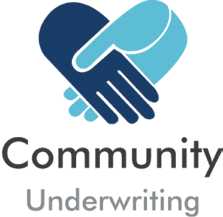     Section1	Policy Number:     					  Insured (Surname, Company, Association):           					  Given Name(s) of Insured:        					  Postal address:      					  Contact Person (for Company or Partnership claims):		 			  Occupation:					 Home Ph: 	Business Ph: 	Fax:		 Mobile: 	Email:			 Preferred method of contact:       					  Are you registered for GST?				Yes NoWhat is your ABN?     	Have you claimed or do you intend to claim and Input Tax Credit on the GST applicable to this Policy?	Yes	No Is this amount claimed or intended to be claimed less than 100% of the GST applicable to the Premium?	Yes	NoSpecify the percentage amount claimed or intended to be claimed		%    Section 2	Date and time of claim or incident		Date:	/	/	Time:	am/pm Location of claim or incident	 							 Provide a description of the claim / incident	 						Details of property damaged and/or injuries suffered    	Have you admitted responsibility / liability for the claim / incident	Yes	NoDoes the claim involve a productthat you manufactured or supplied to another person?	Yes	NoIf Yes provide details	 	If Yes provide details	 	    Section 3	Name	 	Address Details	 	Business Ph:	 	Mobile: 	Home:   	Additional Information    	    Section 4	Witness one: Name     	Address Details	 	Business Ph: 		Mobile: 	Home:   	Relationship (e.g. employee, family, friend, previously known)Witness two: Name     	Address Details	 	Business Ph: 		Mobile: 	Home:  	DeclarationI declare that, to the best of my knowledge and belief, the information in this form is true and correct and I understand the claim may be refused or reduced if information is withheld.I declare that I have read and understood the Privacy information and consent to the collection, storage, use and disclosure of personal and sensitive information of all persons covered by this Form. Where personal information has been provided on someone else’s behalf, that person has consented to this provision.I consent to Community Underwriting, Berkley and their agents using the personal information I have provided on this form for the purposes of processing my claim. Accordingly, I consent to Community Underwriting, Berkley and their agents obtaining or disclosing my personal information as required with other insurers, insurance reference bureaus, credit reporting agencies, loss adjusters, investigators, lawyers or as required by law to do so.Signature of insured or person with authority to sign for and on behalf of a company or partnership.Signature: 	Date:          /       /	Please indicate the number of additional pages attached to this Claim Form:	 	Did the accident or injury arise out ofthe use of a vehicle?YesNoWas the motor vehicle registered or required to be registered?YesNoIf unregistered, was the vehicle insured under a motor vehicle or other insurance policy?YesNoDo you believe that another party or person is responsible?YesNo